Guía de trabajo 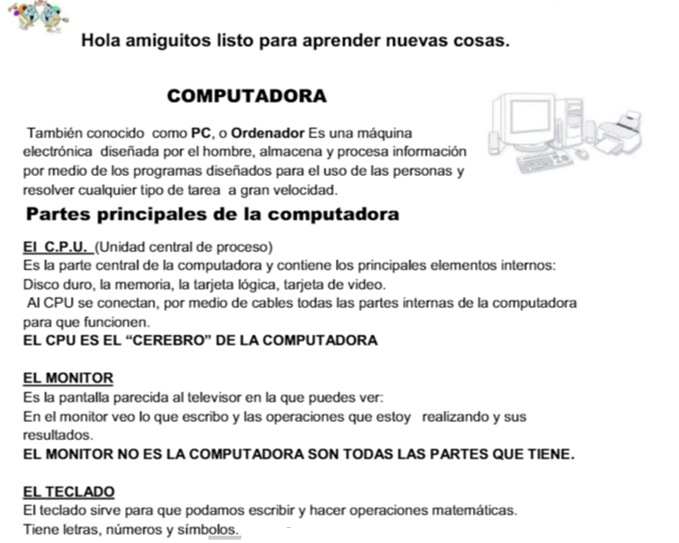 Encuentra las siguientes palabras en la sopa de letras: impresora, monitor, teclado, mouse, regulador y protector 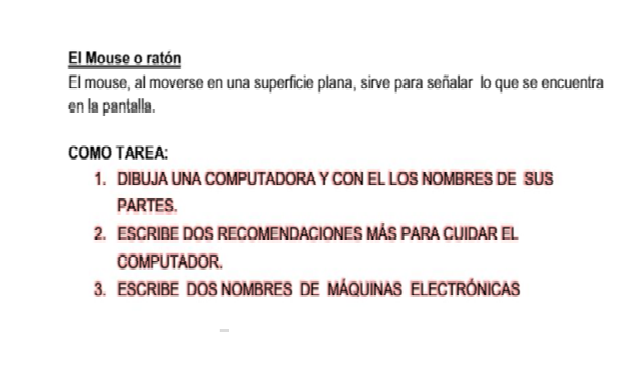 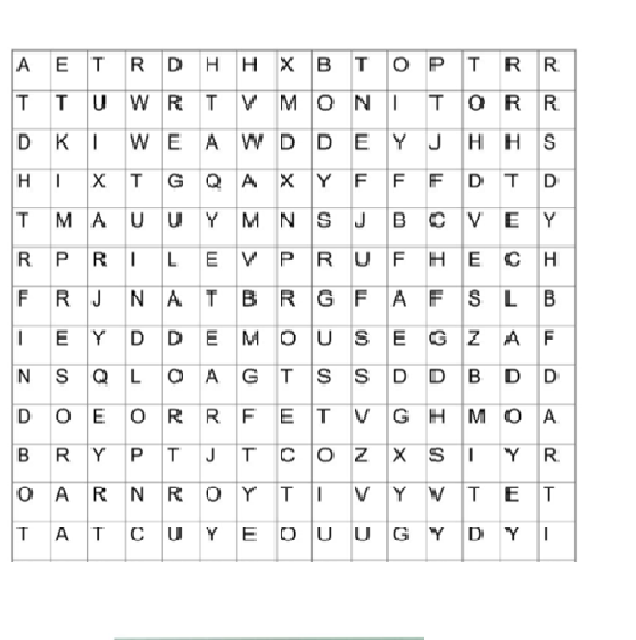 Nombre: Curso: 3° básico Fecha: 